College Grocery Shopping ListPROTEINchicken breasts sliced turkey canned tuna lean ground beef eggspeanut butter canned beans nutsVEGETABLEStomato or V8 juice tomato sauce salsafrozen mixed vegetables carrotsbroccoli garlic, onionsFRUITapples bananasoranges or orange juice pineapplepears peaches raisinsOTHER:CARBOHYDRATEbreadbagels, English muffins cerealrice, noodles potatoes corn, peas pasta crackers pretzels pop corn snack barsDAIRYmilk yogurt cheesecottage cheeseTOPPINGS & FLAVORINGSoiltrans fat free margarine jam, jelly, honeysalad dressing pepper cinnamon vanilla extractMake copies and take with you to the storeKitchen Essentials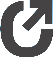 For the Dorm Room/Small KitchenFor the full size kitchen2 microwave safe bowls (lg and sm)9 x 9 inch baking dish2 sharp knives, 1 paring knife and 1 larger, sharp knifeLiquid and dry measuring cups Measuring spoons1 small cutting board 1 wooden spoon1 rubber spatula Can opener Bottle openerSmall hand grater Aluminum foil Plastic wrap Zip lock bagsSponge ColanderPaper towels, paper plates, napkins, plastic utensilsPotholderAdded to the Small Kitchen items:10” non-stick frying pan 2 or 3 quart saucepanVegetable steamer ToasterDishes, glasses, silverwareGlad-Ware for storing leftovers2 microwave safe bowls (lg and sm)9 x 9 inch baking dish2 sharp knives, 1 paring knife and 1 larger, sharp knifeLiquid and dry measuring cups Measuring spoons1 small cutting board 1 wooden spoon1 rubber spatula Can opener Bottle openerSmall hand grater Aluminum foil Plastic wrap Zip lock bagsSponge ColanderPaper towels, paper plates, napkins, plastic utensilsPotholderNice to have, but not essential2 microwave safe bowls (lg and sm)9 x 9 inch baking dish2 sharp knives, 1 paring knife and 1 larger, sharp knifeLiquid and dry measuring cups Measuring spoons1 small cutting board 1 wooden spoon1 rubber spatula Can opener Bottle openerSmall hand grater Aluminum foil Plastic wrap Zip lock bagsSponge ColanderPaper towels, paper plates, napkins, plastic utensilsPotholderTea kettleCoffee makerMuffin tins, cake pans, loaf pans Blender or food processor George Foreman’s Grill